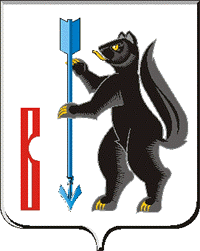 АДМИНИСТРАЦИЯГОРОДСКОГО ОКРУГА ВЕРХОТУРСКИЙП О С Т А Н О В Л Е Н И Еот 10.06.2013г. № 497г. Верхотурье  О внесении изменений в муниципальную целевую программу«Развитие сети дошкольных  образовательных учреждений в  городском округе  Верхотурский на 2010-2014 годы»,утвержденную  постановлением  Администрации городского округа Верхотурский от 12.11.2012г. № 1324        С целью обеспечения развития сети дошкольных образовательных учреждений в городском округе Верхотурский, на основании постановления Правительства Свердловской области от 10.04.2013г. № 478-ПП «О внесении изменений в постановление Правительства Свердловской области от 09.06.2010г. № 894 «Развитие сети дошкольных образовательных учреждений в Свердловской области на 2010-2014 годы», руководствуясь статьей 26 Устава городского округа Верхотурский,ПОСТАНОВЛЯЮ:1.Внести в муниципальную целевую программу «Развитие сети дошкольных образовательных учреждений в городском округе Верхотурский на 2010-2014 годы», утвержденную постановлением Администрации городского округа Верхотурский от 12.11.2012г. № 1324, следующие изменения:1.1.В паспорте муниципальной целевой Программы, строку «Объемы и источники финансирования» изложить в новой редакции (прилагается).1.2.В разделе 3 «Ресурсное обеспечение программы», текста муниципальной целевой Программы слова «74 034,0», заменить на слова «194 365,8».1.3.В пункте 2.1. раздела 2 «Строительство и реконструкция зданий муниципальных дошкольных  образовательных учреждений», плана мероприятий, в столбце таблицы «Наименование мероприятия» число «135» заменить числом «270», в столбце  «Заказчик/исполнители программы» слова «Администрация городского округа Верхотурский» заменить на слова «Муниципальное казенное дошкольное образовательное учреждение «Детский сад №24»», в столбце «Сроки исполнения программы» числа «2011-2013» заменить на числа «2013-2014», в столбце «Общая сумма, тыс. руб.» число «48 467,4» заменить числом «170 200,0», в столбце «Всего» число «41 898,8» заменить числом «152 000,0», число «6 568,6» заменить числом «18 200,0», из столбцов «2011» и «2012» числа «850,0», «1985,0», «20 424,0», «2 291,8» удалить, в столбце «2013» число «20 624,8» заменить числом «18 000,0», число «2 291,8» заменить числом «3 000,0», в столбец «2014» внести числа «134 000,0» и «15 200,0», в столбце «Результаты, достигаемые в ходе выполнения мероприятий» слова «введение дополнительных 135 мест» заменить словами «введение 270 мест», в столбце «Наличие проектно-сметной документации» слова «Разработка проектно-сметной документации запланирована  на 2011 год» заменить на  слова «Проектно-сметная документация разработана».2.Опубликовать настоящее постановление в газете «Верхотурская неделя» и разместить на официальном сайте городского округа Верхотурский.3.Контроль исполнения настоящего постановления возложить на заместителя главы Администрации городского округа Верхотурский по социальным вопросам Бердникову Н.Ю.И. о. главы Администрации                                                В.Ф. Фахрисламов городского округа Верхотурский        Приложение к постановлению Администрации городского округа Верхотурскийот 10.06.2013г. № 497«О внесении изменений в муниципальную целевую программу «Развитие сети дошкольных образовательных учреждений в городском округе Верхотурский на 2010-2014 годы», утвержденную постановлением Администрации городского округа Верхотурский от 12.11.2012г. № 1324»Объемы и источники финансированияВсего по программе – 194 365,8 тыс. рублей. В том числе по годам реализации:Всего по программе – 194 365,8 тыс. рублей. В том числе по годам реализации:Всего по программе – 194 365,8 тыс. рублей. В том числе по годам реализации:Всего по программе – 194 365,8 тыс. рублей. В том числе по годам реализации:Источники финансирования по годам20102011201220132014Всего по программеОбластнойбюджет009514,6922200,0134000,0165714,69Местныйбюджет1703,1980,03588,014845,017535,028651,11Всего по программе1703,1980,013102,727045,0151535,0194365,8